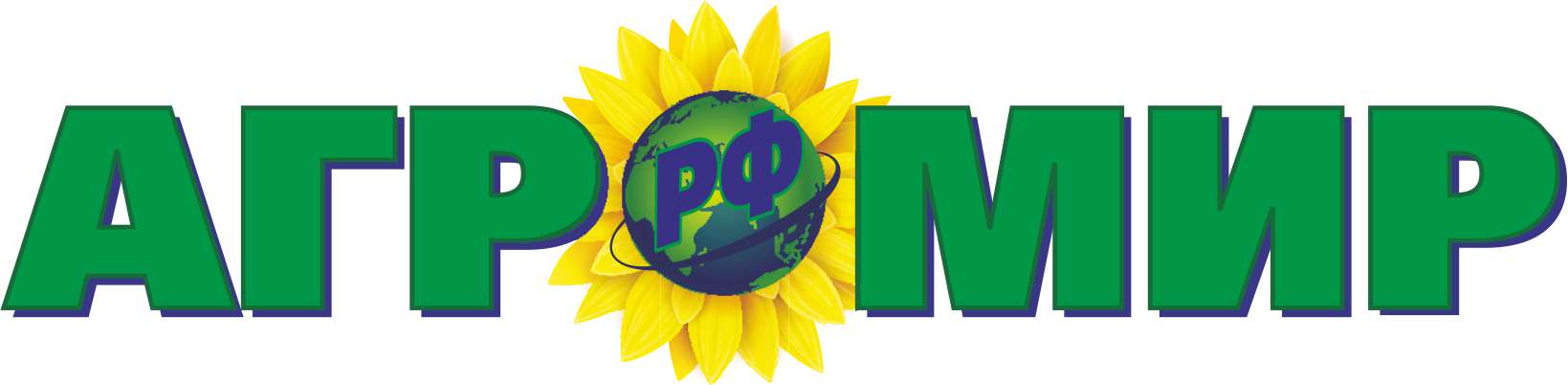 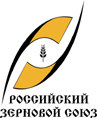 Тираж 9900 экз. – ПРЯМАЯ БЕСПЛАТНАЯ АДРЕСНАЯ РАССЫЛКА по регионам России	                                   получают руководители: бывших колхозов, совхозов, птицефабрик, КФХпредприятий пищевой и перерабатывающей промышленности, областных и районных агроснабов, управлений с/х, РТП, МТС, элеваторов и хлебоприемных пунктов,                                         производителей и оптовых продавцов с/х техники и запчастей,а также других предприятий АПК.Дополнительно издание распространяется на крупных агропромышленных выставках и ярмарках России и стран СНГ.                          РУБРИКИ журнала «АГРОМИР РФ»:Сельхозтехника, автотранспорт, запчасти, ГСМ;Оборудование и материалы для переработки с/х продукции;Корма и комбикорма, кормовые добавки;                                              Сельхозхимия;Ветеринария;    Животноводство, растениеводство;Разное           условия размещения рекламы в журнале «Агромир РФ»С К И Д К Иформатразмер модуля,ммстоимость, руб. (НДС не облагается)стоимость, руб. (НДС не облагается)стоимость, руб. (НДС не облагается)стоимость, руб. (НДС не облагается)форматразмер модуля,ммвнутри журналаобложки обложки обложки форматразмер модуля,ммвнутри журнала2 и 3 обложки 4-я обложка1-я обложка1/490 х 122217802395829887---------------1/2182 х 122399304549661831--------------1/1182 х 246574756969683732125840Кол-во публикаций23456Годовой контракт  или статья (не менее ½ страницы А4 ф.)% скидки5 %10%15%20%25%30%